Предшколска установа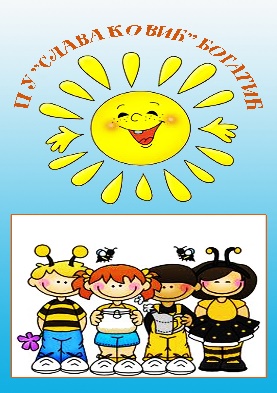 „Слава Ковић“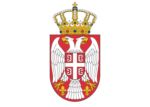 БОГАТИЋул.Јанка Веселиновића бр.3тел:015 -7786236, 7786881email: pu.slavakovic@gmail.comПИБ: 101441203МБ:07121466Број: 276Датум: 25.02.2020. годинеПредмет: Одговор на постављено питање заинтересованог лица у поступку јавне набавке мале вредности бр. 1.2.1/2020Дана 24.02.2020. године предшколска установа „Слава Ковић“ Богатић добила је захтев за додатним информацијама и појашњењима конкурсне документације, набавка услуге извођења једнодневне екскурзије – излета деце предшколског узраста ПУ „Слава Ковић“ Богатић у радној 2019/2020 години бр. 1.2.1/2020.На основу члана 63. Закона о јавних набавкама „( Сл гласник РС“ број 124/2012, 14/2015 и 68/2015) Комисија за јавну набавку, на захтев заинтересованог лица, доставља одговор на постављено питање.Питање: Да ли аутобуси полазе и враћају се из Богатића или имате издвојене јединице за које је потребно такође обезбедити полазак и повратак.Одговор:Имамо издвојене јединице ван Богатића, с тим што се групе организују тако да се при поласку, односно повратку преузимају и остављају деца у неколико места  која су повезана и то у зависности од организације путовања и величине аутобуса. На основу досадашњег искуства, аутобуси су прегледани од стране полиције и полазили из Богатића и Бадовинаца.Комисија за јавне набавке